Помоги Лосяшу выбрать один правильный ответ.Что такое общество? а) одноклассники;б) группа людей, объединённых общими интересами и целями;в) семья;г) люди, живущие в одной странеЧто относится к учреждениям культуры?а) детский сад;      б) больница;      в) университет;        г) циркУкажи профессию, в которой люди занимаются умственным трудом.а) архитектор;           б) бармен;         в) водитель;     г) грузчик О чем рассказывает родословная семьи? а) о членах семьи, с которыми ты живешь в одном доме; 
б) о членах семьи, живущих в других городах;
в) о поколениях людей одной семьи (рода); 
г) о родных братьях и сестрах.  5. Когда говорят, что совесть у человека "спит", что это значит?а) человек видит только плохие поступки;б) человек видит только хорошие поступки;в) совершая зло, человек живёт абсолютно спокойно;г) понимание человеком, что можно обидеть или задеть человека.6. Соедините начало и конец пословицы. Ответ:7.Что не является символом государства?а) кремль;        б) флаг;             в) герб        8. Ученики рассмотрели в учебнике таблицу, в которой были указаны страны и их главы, и сделали вывод: «Главой государства не может быть…». Закончи вывод, сделанный детьми.
а) президент;         б) министр;           в) король9. Отметь город, который является столицей России.а) Санкт-Петербург;         б) Нижний Новгород;              в) Москва10. Отметь, что не имеет каждое государство. а) территорию;       б) границы;       в) короля;          г) столицуПомоги Лосяшу ответить на вопросы об Ивановском крае.1. Сколько музеев в городе Иваново? а) 7;      б) 14;       в) 3;       г) 5.2. Какого арт-объекта нет в городе Иваново? 3. Какое название было у Иваново до 1932 года? а) село Ивановское;   б) Ивановск;    в) Иваново-Вознесенск;    г) Вознесенская губерния. 4. Как называли город Иваново из-за огромного количества текстильных предприятий? (1 балл)а) «Город ткацких мастеров»; б) «Столица ткани»;  в) «Русский Манчестер»;  г) «Ситцевые полотна».5. Как называется Ивановская футбольная команда? а) «Текстильщик»;       б) «Шинник»;        в) «Торпедо»;        г) «Футбол37».6. Какого дома нет в городе Иваново? а) Дом-картина;       б) Дом- корабль;      в) Дом- подкова;      г) Школа- птица.7. Рассмотри фото. Подпиши название Ивановских музеев. 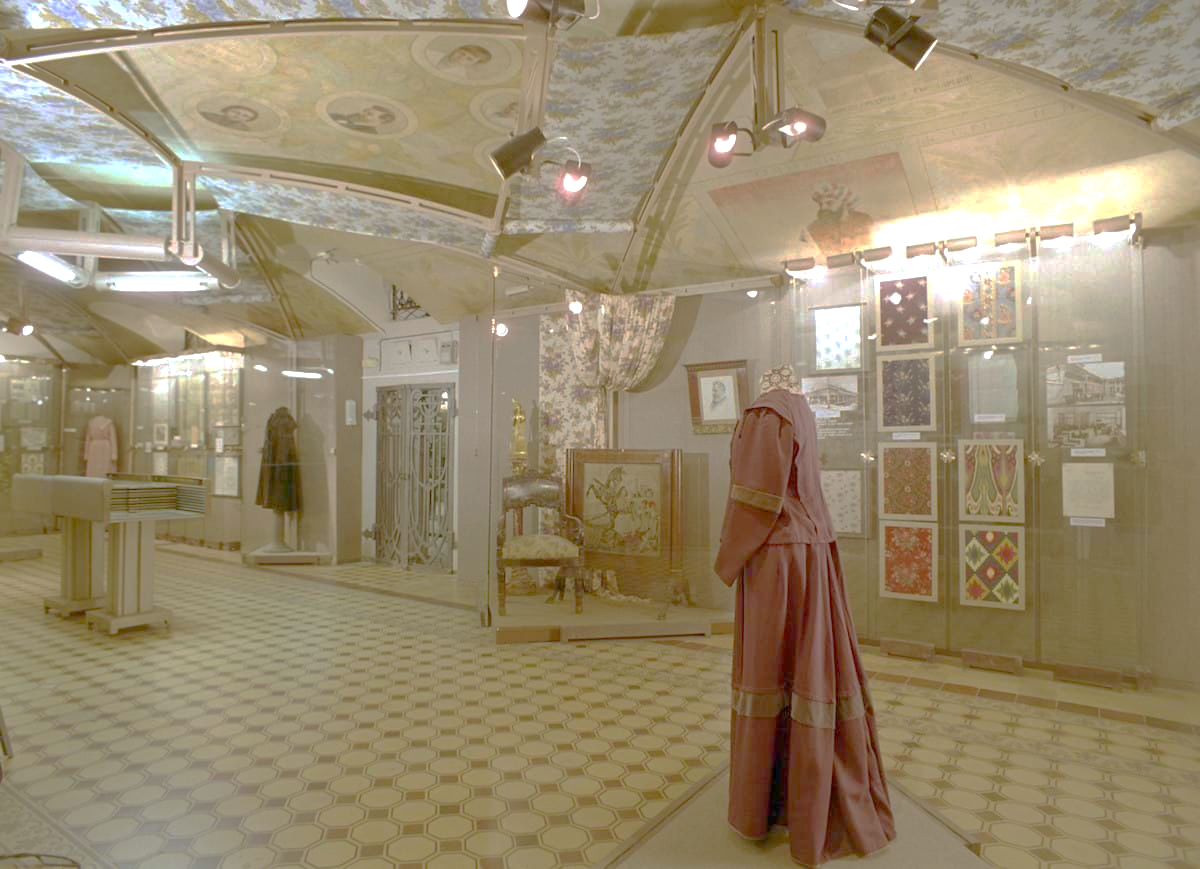 1. ОТВЕТ: ________________________________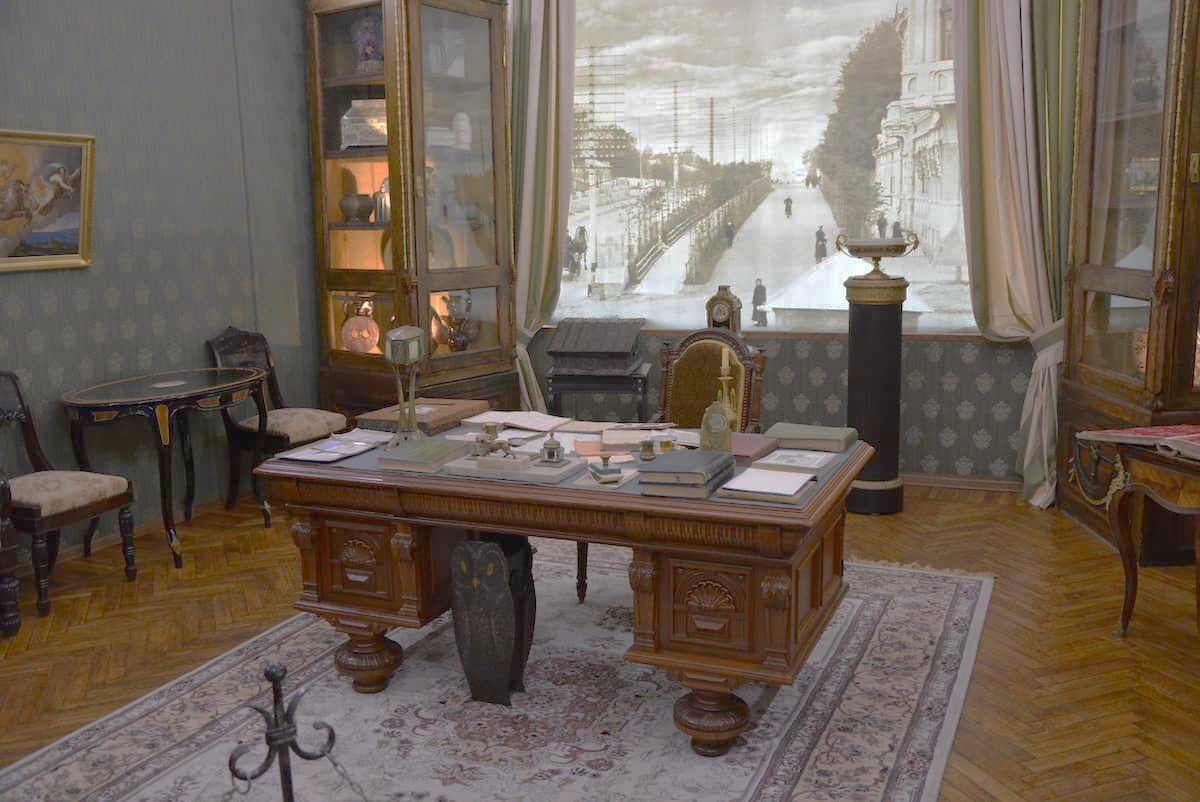 2. ОТВЕТ: ______________________________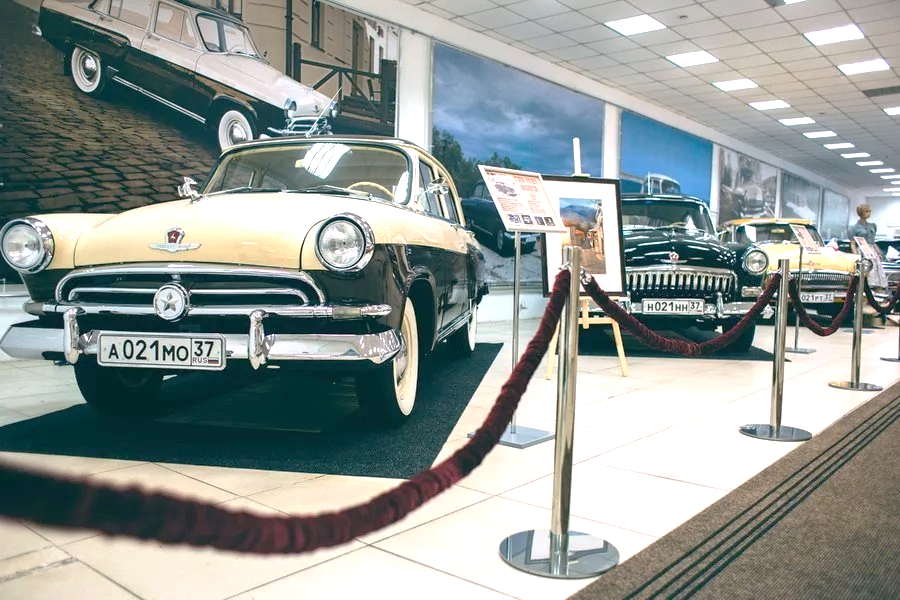 3. ОТВЕТ: ________________________________8. На основании описания герба напиши название города или муниципального района нашей области:                                                                                       8.1. «В червленом поле вздыбленный золотой конь держит передними копытами старинный ключ.».Ответ:__________________________________________________________________8.2. «В червленом поле серебряная колокольня, стоящая на зеленой земле, у основания колокольни положен золотой Меркуриев жезл.».      Ответ:__________________________________________________________________8.3. «В червленом поле золотой брусок (тремя видимыми гранями - передней, обращенной прямо, верхней и левой).». Ответ:__________________________________________________________________9. «Изюминкой» этого района является гостевой дом «Лесной уголок» в деревне Новино, где вас могут встретить и Баба Яга, и Леший, и Кикимора. О каком районе идет речь?а) Фурмановский район;    б) Комсомольский район;    в) Московский район10. Название какого города произошло от водоносных ключей?а) Волгодонск;     б) Междуреченск;         в) Родники 
Задания от Лосяша1. Переставь в словах буквы так, чтобы получились названия профессий.                               1. КУЛОН-________________________________2. МАРЛЯ-________________________________3. ТОМАТ+ГОЛОС-________________________4. АВДОТКА-____________________________5. СОПЛО-______________________________2. Вспомни и запиши к какому городу Ивановской области принадлежит герб, а рядом допиши, чего не хватает. Ты выполнил все задания! Молодец!Максимальное количество баллов за олимпиаду – 43б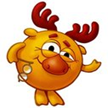 Олимпиада для учащихся начальной школы по обществознанию и краеведению «Турнир Смешариков» - 2022-2023 учебный год	3 классФамилия___________________________  Имя_______________Школа ________________________
1) Людей не суди,А) тем выше честь2)Чем труднее дело,Б) на себя погляди3)Добро того учит,В) что соловей без песни4)Человек без Родины,Г) кто слушает5)Птицу узнают в полете,Д) а человека в работе12345а)б)в)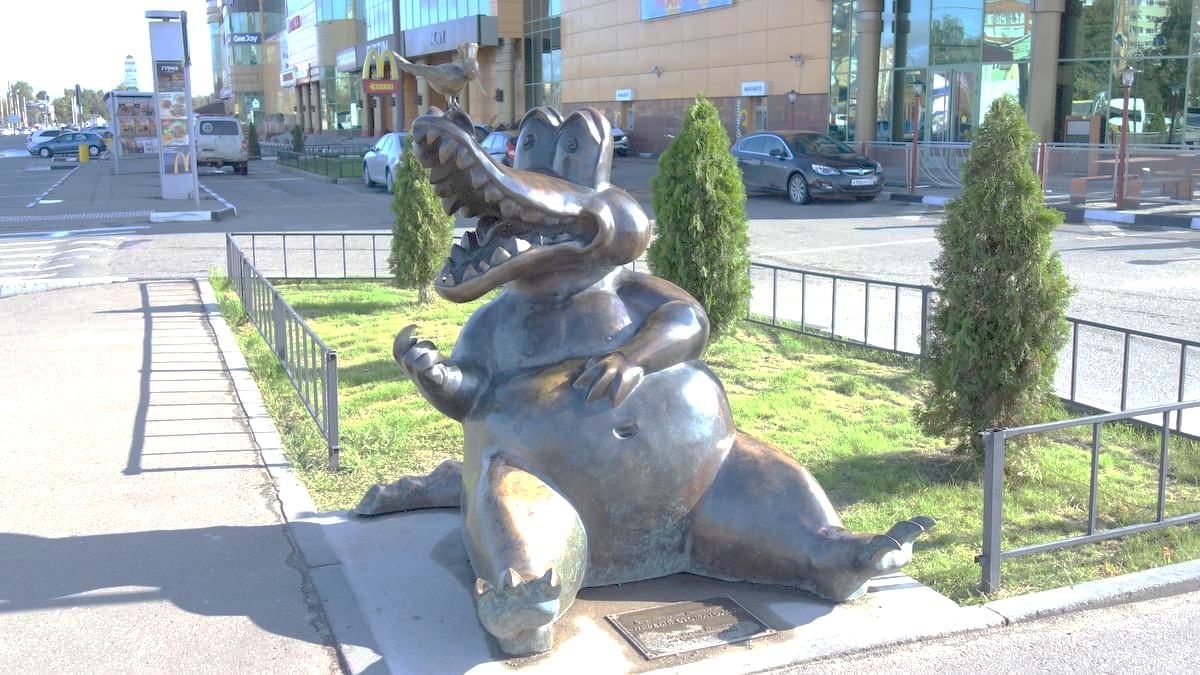 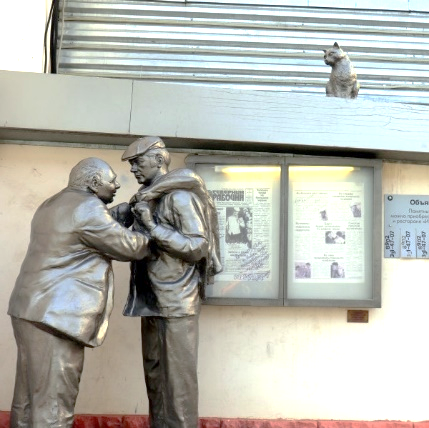 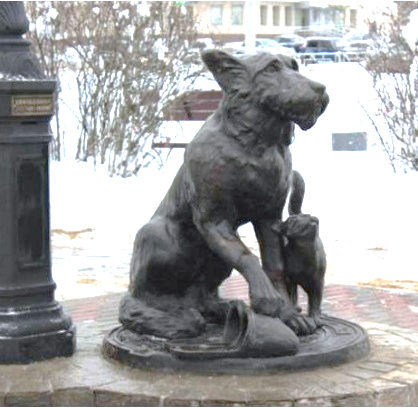 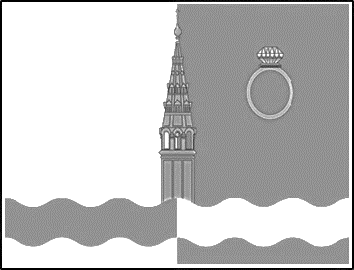 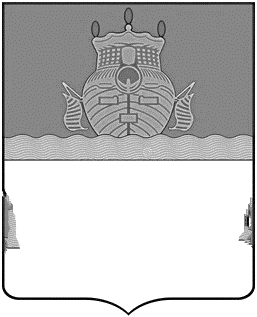 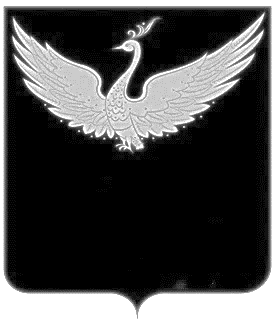 Город:Город: Город: Чего не хватает: Чего не хватает: Какая птица изображена:Чего не хватает: 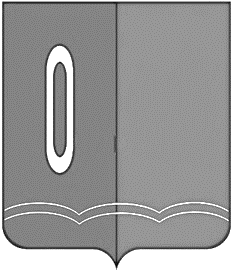 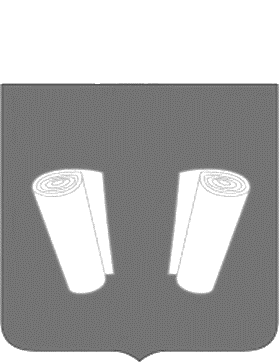 Город: Город: Чего не хватает: Чего не хватает: 